Консультация № 15.Сенсорная интеграция для родителей. Высокочувствительный ребенок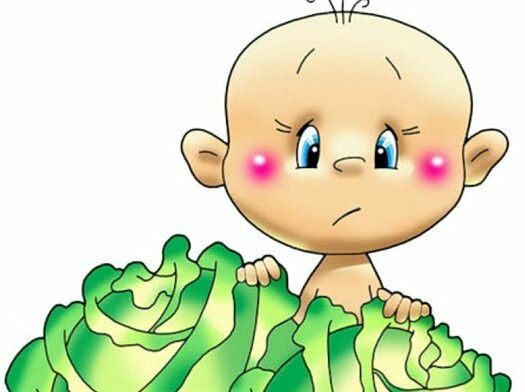 Новое явление нашего времени - high need baby или ребёнок с высокими потребностями. ⠀Это не диагноз, чаще всего это вполне здоровые малыши, просто более возбудимые, чувствительные, чем другие. Кризисы ярче, адаптация сложнее и им плохо подходит то, что подходит большинству. Итак, 10 признаков ребёнка с высокими потребностями:Интенсивный. Даже в роддоме такой ребёнок будет плакать громче и дольше остальных. Такие дети вкладывают всю свою энергию в то, что делают. Плакать, так отчаянно, смеяться, так от всей души, крутить колёсико на игрушке, так максимально быстро, протестовать, так не на жизнь, а на смерть - кулачки сжать, спинку выгнуть, мышцы напрячь.А потом такой ребёнок вырастает в супер-энергичного тоддлера-энтузиаста. Таким нужно всё изучить и со всем провести эксперимент. Игрушками может играть нестандартно - перевернуть вверх дном и посмотреть, что будет. Дома не останется ни одного не исследованного уголка, и часто скорость таких исследований приводит к травмам. Если какой-то объект заинтересовал - малыш стремглав бежит к нему, не замечая ничего на своём пути.У таких детей может быть более высокий уровень креативности благодаря их жажде исследований. Задача родителей: обеспечить безопасное познание мира. 2. Активист. Не путать с гиперактивностью. Такие детки часто не любят пеленание, слинги, одеяла - в общем, любое ограничение движений. Они очень активны физически: не ползают, а носятся стремглав, не ходят, а бегают! Любят разные хулиганства и игры на грани - всевозможные самолётики, кручения, заныривания. Но в то же время, они способны спокойно и сосредоточенно играть, даже в одиночку, если что-то вызвало их интерес. Просто, по жизни это те самые люди с моторчиком. И это не всегда минус. Многие люди, которые перевернули мир, были именно такими людьми!3. «Высасывающий». У родителей таких детей часто присутствует ощущение, что они выжаты до последней капли - столько внимания нужно ребёнку с высокими потребностями. Но и здесь важен подход. Возможно, стоит воспринимать это время, как время, когда вы даруете, напитываете силами своего самого важного человека, а он крепнет, и всё это благодаря вам. 4. Требующий. Он не просит, он требует, он не готов ждать, не принимает альтернативы, не готов договариваться. Если плачет, то напористо и требовательно. Если медлите дать ему желаемое - держитесь! Если посадили в стульчик, а еду ещё готовите - задаст жару!Родителям нужно принять тот факт, что ребёнок пользуется инструментами воздействия так ярко только лишь для того, чтобы его природно высокие потребности полностью удовлетворялись. И также важно со временем научить такого ребёнка транслировать свои запросы социально-приемлемыми способами. Наравне с этим, важно научить ребёнка учитывать потребности и желания окружающих. И в будущем он может стать человеком, способным сохранять свои границы. Самым сложным будет не загубить в ребёнке это свойство добиваться желаемого, одновременно не вырастив его контролирующей личностью или манипулятором.5. Неспящий. Да, да, эти дети то часто просыпаются, то спят только на руках или в коляске, то вообще пропускают дневной сон, а также проходят все регрессы сна. Причин здесь много, и они заслуживают отдельного поста. 6. Безутешный. Бывают дни, когда этого ребёнка невозможно успокоить - он весь день напролёт плачет, жалуется и несчастно скулит. Мама его и носит, и качает, и возит - пробует всё, что придумало человечество. Она чувствует себя неправильной мамой, сомневается в своей компетенции.Погода? Зубки? Недомогание? Возможно, а иногда - это просто, такое настроение! Да, вот так! Сегодня что-то всё не ладится, а завтра он будет хихикать и довольно играть. Специалисты рекомендуют пробовать методы успокоения, не принимать такие дни на личный счёт и конечно, обеспечить физическое благополучие ребёнка. 7. Непредсказуемый. Как-только вы подумаете, что нашли подход к своему ребёнку - сюрприз! Завтра он уже не работает! Таких деток невозможно успокоить одним и тем же способом, сегодня помогло одно, через неделю это его только раздражает и надо начинать новые поиски.8. Гиперчувствительный. Такой ребёнок предпочитает знакомую и безопасную среду, «своих» людей вокруг, привычные игрушки и методы игры. Он теряется, пугается и расстраивается, если нарушить его привычный уклад жизни.Его пугают резкие звуки, громкие игрушки, незнакомые люди, новая еда, он просыпается от шума или если вокруг недостаточно темно.Родители таких детей отмечают, что они вырастают в очень эмпатичных людей. Их природная чуткость помогает им развить большую проницательность и способность учитывать влияние своего поведения на чувства других. Они могут достичь одного из высших качеств самодисциплины: способности обдумать то, что они собираются сделать.‼Но это не значит, что гиперчувствительность не надо снижать. Ещё как надо, и об этом мы пишем в соседних постах.9. «Ручной». Такой малыш жаждет телесного контакта. Родители носят его на руках по несколько часов в день. А малыш доволен - получает физическую близость и лучшее место для обзора. Хитрец!Есть и противоположная ситуация - ребёнок с высокими потребностями, которому физический контакт сложен. Такие груднички вздрагивают и ёжатся, когда родители осуществляют за ними уход. Здесь важно быть деликатными, не принимать на свой счёт. Со временем малыш «отогреется». Если нет - это повод для беспокойства.10. Не тот, кто поплачет и успокоится. Такой ребёнок не заснёт обратно сам, если проснулся среди ночи, не успокоится сам, если расстроился и заплакал.Он не заснёт, если просто, дать ему соску, включить успокаивающую музыку для засыпания или гаджет с белым шумом. Ребёнок с высокими потребностями не так прост - ему нужно постоянное взаимодействие с человеком, в том числе и в вопросе успокоения.Только когда взрослый день ото дня учит его саморегуляции, постепенно это превратится в навык. Такому малышу нужно много всевозможного контакта со взрослыми, только так он сможет чувствовать себя комфортно сейчас и в будущем.А в межличностных отношениях благодаря этому он сможет впоследствии выстраивать безопасную близость с окружающими людьми.На основе статьи: https://www.askdrsears.com/topics/health-concerns/fussy-baby/high-need-baby/12-features-high-need-baby/ 